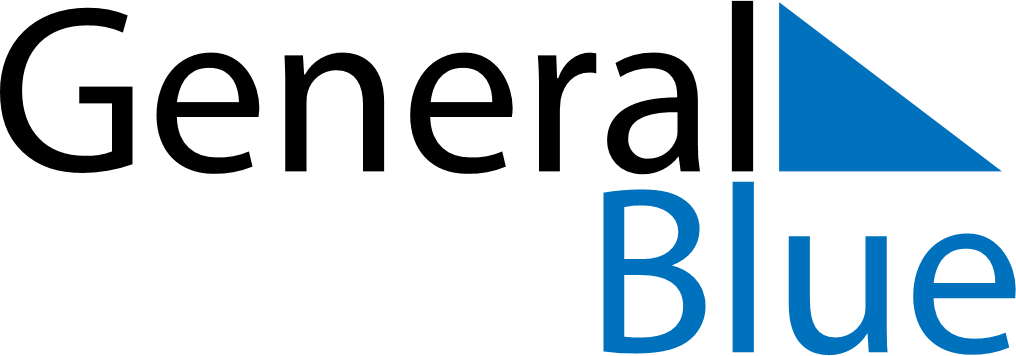 September 1980September 1980September 1980September 1980September 1980SundayMondayTuesdayWednesdayThursdayFridaySaturday123456789101112131415161718192021222324252627282930